PLANIFICARE CALENDARISTICĂ ORIENTATIVĂ – CLASA IANUL ȘCOLAR: 2023-2024UNITATEA DE ÎNVĂȚĂMÂNT:   ____________________________________________NUMELE CADRULUI DIDACTIC: ___________________________________________ARIA CURRICULARĂ: Arte, TehnologiiDISCIPLINA: Arte vizuale și abilități practiceNUMĂRUL DE ORE PE SĂPTĂMÂNĂ: 2MANUAL SUPORT: Arte vizuale și abilități practice, clasa a II-a, autori: Dumitra Radu, Alina Perțea,  Editura Aramis, 2021, BucureștiAUXILIAR (RECOMANDAT): Arte vizuale și abilități practice – caietul elevului pentru clasa a II-a, Dumitra Radu, Alina Perțea, Editura Aramis, 2021, BucureștiMaterial realizat conform programei şcolare aprobată prin ordinul ministrului nr. 3418/19.03.2013 şi al planului cadru nr. 3371/12.03.2013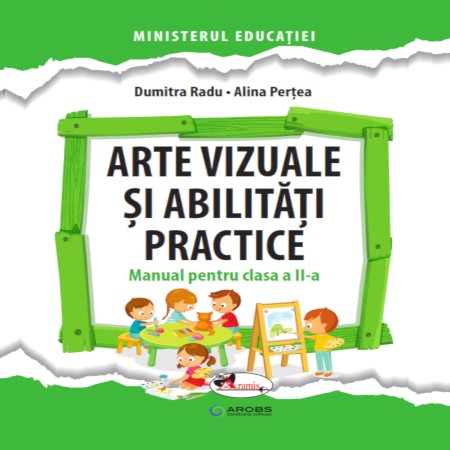 COMPETENȚE GENERALE	1. Explorarea de mesaje artistice exprimate în limbaj vizual într-o diversitate de contexte familiare 	2. Realizarea de creaţii funcţionale şi/sau estetice  folosind materiale şi tehnici elementare diverse COMPETENȚE SPECIFICE	1.1. Sesizarea diferenței dintre informația practică transmisă prin limbaj vizual și mesajul artistic; 	1.2. Identificarea semnificatiei liniei, punctului, culorii si formei în opere de artă;	1.3. Manifestarea curiozității față de explorarea de mesaje artistice simple, exprimate vizual;  	2.1. Explorarea unor caracteristici/proprietăți ale materialelor în diverse context;	2.2. Exprimarea ideilor si trăirilor personale prin utilizarea liniei, punctului, culorii și formei;	2.3. Realizarea de produse utile si/sau estetice combinând materiale ușor de prelucrat si tehnici accesibile;	2.4. Transformarea unui material prin tehnici variate;	2.5. Explorarea de utilizari în contexte utile și/sau estetice a obiectelor/lucrărilor realizate prin efort propriu;       2.6. Participarea la activități integrate adaptate nivelului de vârstă, în care se asociază elemente de exprimare vizuală, muzicală, verbală, kinestezică.ANUL ȘCOLAR: 2023-2024UNITATEA DE ÎNVĂȚĂMÂNT: __________________________________________________________NUMELE CADRULUI DIDACTIC: ________________________________________________________MANUAL SUPORT: Arte vizuale și abilități practice, clasa a II-a, autori: Dumitra Radu, Alina Perțea,  Editura Aramis, 2021, BucureștiAUXILIAR (RECOMANDAT): Arte vizuale și abilități practice – caietul elevului pentru clasa a II-a, Dumitra Radu, Alina Perțea, Editura Aramis, 2021, BucureștiPROIECTAREA ORIENTATIVĂ A UNITĂȚILOR DE ÎNVĂȚAREARTE VIZUALE ȘI ABILITĂȚI PRACTICE CLASA a II-aUNITATEA DE ÎNVĂȚARE:  1. TOAMNAPERIOADA: S1, S2, S3, S4NUMĂR DE ORE ALOCATE: 8UNITATEA DE ÎNVĂȚARE:  2. ȘCOALAPERIOADA: S5, S6, S7, S8, S9, S10NUMĂR DE ORE ALOCATE: 12UNITATEA DE ÎNVĂȚARE:  3. IARNAPERIOADA: S11, S12, S13, S14, S15, S16NUMĂR DE ORE ALOCATE: 12UNITATEA DE ÎNVĂȚARE:  4. NATURAPERIOADA: S17, S18, S19, S20, S21, S22NUMĂR DE ORE ALOCATE: 12UNITATEA DE ÎNVĂȚARE:  5. PRIMĂVARA VESELĂPERIOADA: S23, S24, S25, S26, S27NUMĂR DE ORE ALOCATE: 10UNITATEA DE ÎNVĂȚARE:  6. LUMEA COPILĂRIEIPERIOADA: S28, S29, S30, S31, S32, S33, S34NUMĂR DE ORE ALOCATE: 14UNITATEA DE ÎNVĂȚARECOMPETENȚE SPECIFICECONȚINUTURI ALE ÎNVĂȚĂRIINR. ORESĂPTĂMÂNAOBSERVAȚIIMODULUL 11. TOAMNA1.1, 1.2, 1.3, 2.1, 2.2, 2.3, 2.4, 2.5, 2.6DOMENII: desen, pictură, colaj, foto-film• Desen – tehnici de lucru: haşurare, linie modulată, stilizare; – elemente de limbaj plastic: linia, punctul, forme regulate şi neregulate • Pictură – tehnici de lucru: pensulație, colaj; – elemente de limbaj plastic: pata plată, pata vibrată• Colaj – tehnici de   lucru: îndoirea; – elemente de limbaj plastic: formă, volum (gol/ plin)• Foto – film1. Tablou din frunze și semințe 2. Covor din frunze și flori3. Copac de toamnă4. Recapitulare  – Peisaj5. Evaluare8IIIIIIIV2. ȘCOALA1.1, 1.2, 1.3, 2.1, 2.2, 2.3, 2.4, 2.5, 2.6DOMENII: desen, pictură, confecții și jucării, colaj, foto-film• Desen – tehnici de lucru: linie modulată– elemente de limbaj plastic: linia, punctul, formeregulate şi neregulate• Pictură – tehnici de lucru: pensulație–  elemente de limbaj plastic: pata plată, pata vibrată• Confecții și jucării – tehnici de lucru: țesut cu benzi de hârtie– elemente de limbaj plastic: linie, formă• Colaj – tehnici de lucru: îndoirea– elemente de limbaj plastic: formă, volum (gol/plin) • Foto-film1. Orar de birou2. Copacul-palmă3.  Suportul de creioane6VVIVII                                                 MODULUL 24.  Ceasul de birou5.  Semnul de carte6. Recapitulare  – Tabloul meu7. Evaluare6VIIIIXX3. IARNA1.1, 1.2, 1.3, 2.1, 2.2, 2.3, 2.4, 2.5, 2.6DOMENII: desen, pictură, confecții și jucării, modelaj, colaj• Desen– tehnici de lucru: haşurare, linie modulată–  elemente de limbaj plastic: linia, punctul, forme regulate şi neregulate• Pictură – tehnici de lucru: pensulație– elemente de limbaj plastic: pata plată, pata vibrată• Confecții și jucării – tehnici de lucru: țesut cu benzi de hârtie– elemente de limbaj plastic: linie, formă• Modelaj – tehnici de lucru: presare, modelare liberă, incizie– elemente de limbaj plastic: formă, volum (gol/ plin) • Colaj– tehnici de lucru: îndoirea, împletirea– elemente de limbaj plastic: formă, volum (gol/ plin)1. Moș Crăciun2. Podoabe pentru Pomul de Crăciun3. Peisaj de iarnă6XIXIIXIII                                        PROGRAMUL „ȘCOALA ALTFEL”o săpt. din acest modul                                              MODULUL 34. Oameni de zăpadă5.  Brățara prieteniei6. Recapitulare -  Plasa7. Evaluare6XIVXVXVI4. NATURA1.1, 1.2, 1.3, 2.1, 2.2, 2.3, 2.4, 2.5, 2.6DOMENII: desen, pictură, confecții și jucării, modelaj, colaj, foto-film• Desen – tehnici de lucru: repetiție, caligrafie, stilizare–  elemente de limbaj plastic: linia, punctul, forme regulate și neregulate• Pictură – tehnici de lucru: pensulație– elemente de limbaj plastic: pata plată, pata vibrată • Confecții și jucării – tehnici de lucru: origami - elemente de limbaj plastic: punct, linie, formă, volum • Modelaj – tehnici de lucru: presare, modelare liberă– elemente de limbaj plastic: formă, volum (gol/plin) • Colaj– tehnici de lucru : îndoirea, origami,– elemente de limbaj plastic: formă, volum (gol/ plin) • Foto-film1. Plante și animale din plastilină2. Colivie pentru păsări3.  Mărțișoare6XVIIXVIIIXIX                                             MODULUL 44. Tablou pentru 8 Martie5.  Animăluțe din hârtie6. Recapitulare    - Acvariu cu pești7. Evaluare6XXXXIXXII5. PRIMĂVARA VESELĂ1.1, 1.2, 1.3, 2.1, 2.2, 2.3, 2.4, 2.5, 2.6DOMENII: desen, pictură, colaj• Desen – tehnici de lucru:  haşurare, linie modulată, repetiție, caligrafie– elemente de limbaj plastic: linia, punctul, forme regulate și neregulate• Pictură – tehnici de lucru : pensulație, amprentare, pulverizare– elemente de limbaj plastic: pata plată, pata vibrată• Colaj– tehnici de lucru : îndoirea– elemente de limbaj plastic: formă, volum (gol/plin) 1. Miriapodul2.  Insecte (gâze)3. Coș cu ouă  de Paști4. Suport pentru lumânări5. Recapitulare -  Vaza cu lalele6. Evaluare10XXIIIXXIVXXVXXVIXXVII                     PROGRAMUL ȘCOALA VERDEo săpt. din acest modul                                 MODULUL 56. LUMEA COPILĂRIEI1.1, 1.2, 1.3, 2.1, 2.2, 2.3, 2.4, 2.5, 2.6DOMENII: desen, pictură, confecții și jucării, modelaj, colaj, foto-film • Desen – tehnici de lucru: linie modulată, caligrafie, gravură– elemente de limbaj plastic: linia, punctul, forme regulate și neregulate• Pictură – tehnici de lucru: pensulație, ştampilare, tamponare – elemente de limbaj plastic: pata plată, pata vibrată• Confecții și jucării – tehnici de lucru: tangram, croit, cusut (puncte de coasere) – elemente de limbaj plastic: punct, linie, nod, pată, formă, volum  • Modelaj – tehnici de lucru: incizie, gravură– elemente de limbaj plastic: formă, volum (gol/plin) • Colaj– tehnici de lucru: îndoirea, tangram– elemente de limbaj plastic: formă, volum (gol/plin) • Foto-film1. Decor pentru cameră 2.  Păpuși3. Morișca prieteniei4. Mască pentru carnaval 5. Medalie din staniol6. Recapitulare – Mesaj pentru Terra7. Evaluare14XXVIIIXXIXXXXXXXIXXXIIXXXIIIXXXIVCONȚINUTURI/ DETALIERI DE CONȚINUTCOMP. SPECIF.ACTIVITĂȚI DE ÎNVĂȚARENR. ORERESURSEEVALUAREOBS.1. Tablou din frunze și semințe1.1; 1.2;1.3, 2.1,2.2, 2.3;2.4; 2.5, 2.6• observarea si analizarea unor lucrări de artă tradițională și modernă românească și identificarea mijloacelor de expresie folosite;• audierea de povestiri sau vizionarea de documentare despre artiști români din domenii diferite;• selectarea materialelor de lucru, în funcție de scopul propus;• uscare și presare de plante în vederea folosirii lor în confecționarea de colaje, tablouri, felicitări;• exerciții de autoanaliză a propriilor creații (motivarea alegerii subiectului, timpul alocat, mijloacele și tehnicile utilizate);• exersarea tehnicii hașurării.2materiale:manualul tipărit/digital,frunze, petale, semințe, hârtie glasată, fotografii, foarfece, adeziv, acuarele/tempera, pensule, creioane colorateprocedurale:conversaţia, explicaţia,exerciţiul, munca independentă, joculdidacticforme de organizare:activitate frontală, individuală şi pe grupe•  observare sistematică•  evaluare orală•  interevaluare• autoevaluare2. Covor din frunze și flori1.1; 1.2;1.3, 2.1,2.2, 2.3;2.4; 2.5, 2.6• sesizarea efectelor sugestive ale unei culori folosite într-o reproducere, prin comparația cu zone alăturate, colorate diferit;• identificarea semnificației culorilor folosite în reproduceri/ desene;• compararea metaforică a culorilor, formelor, materialelor, perspectivelor în funcție de trăirea proprie;• selectarea materialelor de lucru, în funcție de scopul propus;• uscare și presare de plante în vederea folosirii lor în confecționarea de colaje, tablouri, felicitări;• exerciții de realizare a petei plate; • exerciții de  obținere a tonurilor unei culori.2materiale:manualul tipărit/digital,frunze, petale, semințe, hârtie glasată, fotografii, foarfece, adeziv, acuarele/tempera, pensule, creioane colorateprocedurale:conversaţia, explicaţia,exerciţiul, munca independentă, joculdidacticforme de organizare:activitate frontală, individuală şi pe grupe• observare sistematică• evaluare orală• interevaluare•autoevaluare3. Copac de toamnă1.1; 1.2;1.3, 2.1,2.2, 2.3;2.4; 2.5, 2.6• observarea si analizarea unor lucrări de artă tradițională și moderna românească și identificarea mijloacelor de expresie folosite;• selectarea materialelor de lucru, în funcție de scopul propus;• formularea de enunțuri despre posibile trăiri exprimate de autori în picturi/desene/fotografii artistice/sculptură etc;• identificarea semnificației culorilor folosite înreproduceri/ desene;• exerciții de realizare a petei plate/vibrate.2• observare sistematică• evaluare orală• interevaluare• autoevaluare4.  Recapitulare  EvaluarePeisaj1.1; 1.2;1.3, 2.1,2.2, 2.3;2.4; 2.5, 2.6• exersarea tehnicilor:– decupare– îndoire– lipire– hașurare– pictură• analiza liberă si personală a mesajului unei realizări artistice • discuții în care se explică preferințele artistice alefiecăruia• exerciții de autoanaliză a propriilor creații (motivarea alegerii subiectului, timpul alocat, mijloacele și tehnicile utilizate)• Miniexpoziție /Portofoliul clasei2materiale:hârtie glasată maro, verde, roșie și albastră, foarfecă, lipici, acuarele, pensulă, creioane• portofoliul elevuluiCONȚINUTURI/ DETALIERI DE CONȚINUTCOMP. SPECIF.ACTIVITĂȚI DE ÎNVĂȚARENR. ORERESURSEEVALUAREOBS.1. Orar de birou1.1; 1.2;1.3, 2.1,2.2, 2.3;2.4; 2.5, 2.6• realizare de jocuri, jucării sau obiecte utile în viațade școlar; • participarea la conversații despre posibile utilizăriale produselor realizate individual sau în grup; • discuții pentru acordarea de semnificații neuzuale unor obiecte uzuale si de semnificații uzuale unor obiecte artistice; remarcarea neconcordanțelor si inovarea; • folosirea șabloanelor pentru contur; • exersarea tehnicii colajului;• realizare de  obiecte de design pentru sala de clasă, holurile școlii, camera proprie etc.2materiale:manualul tipărit/digital,carton colorat, hârtie glasată, folie de aluminiu, cutii de conserve, foarfece, adeziv, acuarele/tempera, creioane colorate, aparat fotoprocedurale:conversaţia, explicaţia,exerciţiul, munca independentă, jocul didacticforme de organizare:activitate frontală,individuală şi pe grupe• observare sistematică• evaluare orală• interevaluare• autoevaluare2. Copacul – palmă1.1; 1.2;1.3, 2.1,2.2, 2.3;2.4; 2.5, 2.6• selectarea materialelor de lucru, în funcție de scopul propus; • formularea de enunțuri despre posibile trăiri exprimate de autori în picturi/desene/fotografii artistice/sculptură etc; • exersarea tehnicii colajului; • exersarea tehnicii fotografierii; • exerciții de autoanaliză a propriilor creații (motivarea ale-gerii subiectului, timpul alocat, mijloacele și tehnicile utilizate); • realizare de  obiecte de design pentru sala de clasă, holurile școlii, camera proprie etc.2materiale:manualul tipărit/digital,carton colorat, hârtie glasată, folie de aluminiu, cutii de conserve, foarfece, adeziv, acuarele/tempera, creioane colorate, aparat fotoprocedurale:conversaţia, explicaţia,exerciţiul, munca independentă, jocul didacticforme de organizare:activitate frontală,individuală şi pe grupe• observare sistematică• evaluare orală• interevaluare• autoevaluare3. Suportul de creioane1.1; 1.2;1.3, 2.1,2.2, 2.3;2.4; 2.5, 2.6• realizare de jocuri, jucării sau obiecte utile în viațade școlar; • exersarea tehnicilor cunoscute – decupare, îndoire, colaj, pictură; • folosirea șabloanelor pentru contur; • analiza liberă și personală a mesajului unei realizări artistice; • participarea la conversații despre posibile utilizăriale produselor realizate individual sau în grup; • discuții pentru acordarea de semnificații neuzualeunor obiecte uzuale și de semnificații uzuale unorobiecte artistice; remarcarea neconcordanțelor și inovarea.2materiale:manualul tipărit/digital,carton colorat, hârtie glasată, folie de aluminiu, cutii de conserve, foarfece, adeziv, acuarele/tempera, creioane colorate, aparat fotoprocedurale:conversaţia, explicaţia,exerciţiul, munca independentă, jocul didacticforme de organizare:activitate frontală,individuală şi pe grupe• observare sistematică• evaluare orală• interevaluare• autoevaluareMODULUL 24. Ceasul de birou1.1; 1.2;1.3, 2.1,2.2, 2.3;2.4; 2.5, 2.6• realizare de jocuri, jucării sau obiecte utile în viațade școlar; • exersarea tehnicilor cunoscute – decupare, îndoire, colaj, pictură; • folosirea șabloanelor pentru contur; • realizare de  obiecte de design pentru sala declasă, holurile școlii, camera proprie etc; • participarea la conversații despre posibile utilizăriale produselor realizate individual sau în grup; • discuții pentru acordarea de semnificații neuzualeunor obiecte uzuale și de semnificații uzuale unorobiecte artistice; remarcarea neconcordanțelor și inovarea.2materiale:manualul tipărit/digital,carton colorat, hârtie glasată, cutii de conserve, foarfece, adeziv, acuarele/tempera, creioane colorate, benzi de hârtie, hârtie creponată, aparat fotoprocedurale:conversaţia, explicaţia,exerciţiul, munca independentă, joculdidacticforme de organizare:activitate frontală,individuală şi pe grupe• observare sistematică• evaluare orală• interevaluare• autoevaluare5. Semnul de carte1.1; 1.2;1.3, 2.1,2.2, 2.3;2.4; 2.5, 2.6• realizare de jocuri, jucării sau obiecte utile în viațade școlar; • exersarea țeserii cu benzi de hârtie; • exersarea tehnicii fotografierii; • exersarea tehnicii colajului; • realizare de  obiecte de design pentru sala declasă, holurile școlii, camera proprie etc; • participarea la conversatii despre posibile utilizări ale produselor realizate individual sau în grup. 2materiale:manualul tipărit/digital,carton colorat, hârtie glasată, cutii de conserve, foarfece, adeziv, acuarele/tempera, creioane colorate, benzi de hârtie, hârtie creponată, aparat fotoprocedurale:conversaţia, explicaţia,exerciţiul, munca independentă, joculdidacticforme de organizare:activitate frontală,individuală şi pe grupe• observare sistematică• evaluare orală• interevaluare• autoevaluare6. Recapitulare/EvaluareTabloul meu1.1; 1.2;1.3, 2.1,2.2, 2.3;2.4; 2.5, 2.6• exersarea tehnicilor:– colaj– țesut cu benzi de hârtie– pictură– fotografiere• exersarea modului de îngrijire/păstrare a instrumentelor și materialelor de lucru• exerciții de autoanaliză a propriilor creații (motivarea alegerii subiectului, timpul alocat, mijloacele și tehnicile utilizate)• Miniexpoziție/Portofoliul clasei2materiale:manualul tipărit/digital,carton colorat, hârtie glasată, cutii de conserve, foarfece, adeziv, acuarele/tempera, creioane colorate, benzi de hârtie, hârtie creponată, aparat fotoprocedurale:conversaţia, explicaţia,exerciţiul, munca independentă, joculdidacticforme de organizare:activitate frontală,individuală şi pe grupe• portofoliul elevuluiCONȚINUTURI/ DETALIERI DE CONȚINUTCOMP. SPECIF.ACTIVITĂȚI DE ÎNVĂȚARENR. ORERESURSEEVALUAREOBS.1. Moș Crăciun1.1; 1.2;1.3, 2.1,2.2, 2.3;2.4; 2.5, 2.6• selectarea materialelor de lucru, în funcție de scopul propus; • exersarea modului de îngrijire/păstrare a instrumentelor și materialelor de lucru; • exersarea tehnicii colajului; • analiza libera si personală a mesajului unei realizări artistice; • folosirea șabloanelor pentru contur; • realizare de  obiecte de design pentru sala declasă, holurile școlii, camera proprie etc; • participarea la conversații despre posibile utilizări ale produselor realizate individual sau în grup.2materiale:manualul tipărit/digital,carton colorat, hârtie glasată, folie de aluminiu, fire textile, cocă, colorant alimentar, vată, stinghie de lemn,  foarfece, adeziv, acuarele/tempera, creioane colorate, aparat fotoprocedurale:conversaţia, explicaţia,exerciţiul, munca independentă, joculdidacticforme de organizare:activitate frontală,individuală şi pe grupe• observare sistematică• evaluare orală• interevaluare• autoevaluare2. Podoabe pentru Pomul de Crăciun1.1; 1.2;1.3, 2.1,2.2, 2.3;2.4; 2.5, 2.6• selectarea materialelor de lucru, în funcție de scopul propus; • realizare de  obiecte de design pentru sala de clasă, holurile școlii, camera proprie etc; • participarea la conversatii despre posibile utilizăriale produselor realizate individual sau în grup; • exersarea tehnicii modelajului; • transformarea resturilor textile în podoabe sauobiecte de decor prin diferite tehnici; • confecționarea de obiecte din fire textile – ciucurii.2materiale:manualul tipărit/digital,carton colorat, hârtie glasată, folie de aluminiu, fire textile, cocă, colorant alimentar, vată, stinghie de lemn,  foarfece, adeziv, acuarele/tempera, creioane colorate, aparat fotoprocedurale:conversaţia, explicaţia,exerciţiul, munca independentă, joculdidacticforme de organizare:activitate frontală,individuală şi pe grupe• observare sistematică• evaluare orală• interevaluare• autoevaluare3. Peisaj de iarnă1.1; 1.2;1.3, 2.1,2.2, 2.3;2.4; 2.5, 2.6• participarea la jocuri de identificare a punctului în funcție de domeniul în care este utilizat (pictură, grafică, sculptură etc.); • identificarea efectului spațial al punctului, în funcție de mărimea, distanța sau luminozitatea acestuia; • exersarea tehnicii hașurării; • exersarea tehnicii fotografierii; • exerciții de realizare a petei plate/vibrate; • identificarea semnificației culorilor folosite în reproduceri/ desene.2materiale:manualul tipărit/digital,carton colorat, hârtie glasată, folie de aluminiu, fire textile, cocă, colorant alimentar, vată, stinghie de lemn,  foarfece, adeziv, acuarele/tempera, creioane colorate, aparat fotoprocedurale:conversaţia, explicaţia,exerciţiul, munca independentă, joculdidacticforme de organizare:activitate frontală,individuală şi pe grupe• observare sistematică• evaluare orală• interevaluare• autoevaluare  PROGRAMUL ȘCOALA ALTFELo săpt. din acest modulMODULUL 34. Oameni de zăpadă1.1; 1.2;1.3, 2.1,2.2, 2.3;2.4; 2.5, 2.6• participarea la lucrări colective; • exersarea tehnicii picturii, colajului; • analiza liberă si personală a mesajului unei realizări artistice; • discuții în care se explică preferințele artistice aleFiecăruia; • exerciții de autoanaliză a propriilor creații (motivarea alegerii subiectului, timpul alocat, mijloacele și tehnicile utilizate).2materiale:manualul tipărit/digital,carton colorat, hârtie glasată, fire textile, vată,   foarfece, adeziv, acuarele/tempera, creioane colorate, stinghie de lemn, sfoară, aparat fotoprocedurale:conversaţia, explicaţia,exerciţiul, munca independentă, joculdidacticforme de organizare:activitate frontală,individuală şi pe grupe• observare sistematică• evaluare orală• interevaluare• autoevaluare5. Brățara prieteniei1.1; 1.2;1.3, 2.1,2.2, 2.3;2.4; 2.5, 2.6• exersarea tehnicii împletirii cu fire textile; • transformarea resturilor textile în podoabe sauobiecte de decor; • realizare de jocuri, jucării sau obiecte utile în viațade școlar; • participarea la conversații despre posibile utilizări ale produselor realizate individual sau în grup.2materiale:manualul tipărit/digital,carton colorat, hârtie glasată, fire textile, vată,   foarfece, adeziv, acuarele/tempera, creioane colorate, stinghie de lemn, sfoară, aparat fotoprocedurale:conversaţia, explicaţia,exerciţiul, munca independentă, joculdidacticforme de organizare:activitate frontală,individuală şi pe grupe• observare sistematică• evaluare orală• interevaluare• autoevaluare6. Recapitulare/EvaluarePlasa1.1; 1.2;1.3, 2.1,2.2, 2.3;2.4; 2.5, 2.6• exersarea tehnicilor:– împletire– colaj– pensulație– fotografiere• exerciții de autoanaliză a propriilor creații (motivarea alegerii subiectului, timpul alocat, mijloacele și tehnicile utilizate)• Miniexpoziție /Portofoliul clasei2materiale:manualul tipărit/digital,carton colorat, hârtie glasată, fire textile, vată,   foarfece, adeziv, acuarele/tempera, creioane colorate, stinghie de lemn, sfoară, aparat fotoprocedurale:conversaţia, explicaţia,exerciţiul, munca independentă, joculdidacticforme de organizare:activitate frontală,individuală şi pe grupe• portofoliul elevuluiCONȚINUTURI/DETALIERI DE CONȚINUTCOMP. SPECIF.ACTIVITĂȚI DE ÎNVĂȚARENR. ORERESURSEEVALUAREOBS.1. Plante și animale din plastilină1.1; 1.2;1.3, 2.1,2.2, 2.3;2.4; 2.5, 2.6• selectarea materialelor de lucru, în funcție de scopul propus; • exerciții de identificare a mai multor texturi, a formelor în mișcare, a formelor ce au suferit deformări minore; • identificarea materialelor din care au fost confecționate diferite produse; • exersarea tehnicii modelajului – presare, frământare, rulare; • participarea la jocuri de identificare a semnificațieiliniilor frânte/ curbe/orizontale/verticale în desene; • compararea metaforică a culorilor, formelor, materialelor, perspectivelor în funcție de trăirea proprie.2materiale:manualul tipărit/digital,plastilină, planșetă, scobitori, bețișoare pentru urechi, ipsos, hârtie colorată, carton colorat, foarfece, adeziv, acuarele/tempera, creioane colorate, aparat fotoprocedurale:conversaţia, explicaţia,exerciţiul, munca independentă, joculdidacticforme de organizare:activitate frontală,individuală şi pe grupe• observare sistematică• evaluare orală• interevaluare• autoevaluare2. Colivie pentru păsări1.1; 1.2;1.3, 2.1,2.2, 2.3;2.4; 2.5, 2.6• exersarea scrierii caligrafice; • exersarea tehnicii colajului; • realizare de jocuri, jucării sau obiecte utile în viațade școlar; • participarea la conversații despre posibile utilizăriale produselor realizate individual sau în grup; • discuții pentru acordarea de semnificații neuzuale unor obiecte uzuale si de semnificații uzuale unor obiecte artistice; remarcarea neconcordanțelor si inovarea; • folosirea șabloanelor pentru contur.2materiale:manualul tipărit/digital,plastilină, planșetă, scobitori, bețișoare pentru urechi, ipsos, hârtie colorată, carton colorat, foarfece, adeziv, acuarele/tempera, creioane colorate, aparat fotoprocedurale:conversaţia, explicaţia,exerciţiul, munca independentă, joculdidacticforme de organizare:activitate frontală,individuală şi pe grupe• observare sistematică• evaluare orală• interevaluare• autoevaluare3.  Mărțișoare1.1; 1.2;1.3, 2.1,2.2, 2.3;2.4; 2.5, 2.6• exerciții de identificare a mai multor texturi, a formelor în mișcare, a formelor ce au suferit deformări minore; • identificarea materialelor din care au fost confecționate diferite produse; • exersarea tehnicii modelajului – folosirea pastei de ipsos și a suportului/matriței; • exersarea scrierii caligrafice; • exersarea tehnicilor de pictură; • exerciții de autoanaliză a propriilor creații (motivarea alegerii subiectului, timpul alocat, mijloacele și tehnicile utilizate). 2materiale:manualul tipărit/digital,plastilină, planșetă, scobitori, bețișoare pentru urechi, ipsos, hârtie colorată, carton colorat, foarfece, adeziv, acuarele/tempera, creioane colorate, aparat fotoprocedurale:conversaţia, explicaţia,exerciţiul, munca independentă, joculdidacticforme de organizare:activitate frontală,individuală şi pe grupe• observare sistematică• evaluare orală• interevaluare• autoevaluareMODULUL 44. Tablou pentru 8 Martie1.1; 1.2;1.3, 2.1,2.2, 2.3;2.4; 2.5, 2.6• exersarea tehnicii amprentării; • identificarea efectului spațial al punctului, în funcție de mărimea, distanța sau luminozitatea acestuia; • identificarea semnificației culorilor folosite înreproduceri/ desene; • exerciții de realizare a petei plate / vibrate; • participarea la conversații despre posibile utilizări ale produselor realizate individual sau în grup.2materiale:manualul tipărit/digital,plastilină, planșetă, scobitori, hârtie colorată, carton colorat, farfurii de unică folosință,   foarfece, adeziv, acuarele/tempera, creioane colorate, carioci, aparat fotoprocedurale:Metode: conversaţia, explicaţia,exerciţiul, munca independentă, jocul didacticforme de organizare:activitate frontală,individuală şi pe grupe• observare sistematică• evaluare orală• interevaluare• autoevaluare5. Animăluțe din hârtie1.1; 1.2;1.3, 2.1,2.2, 2.3;2.4; 2.5, 2.6• exersarea tehnicii Origami; • selectarea materialelor de lucru, în funcție de scopul propus; • observarea diferențelor dintre formele plane șicele spațiale; • realizarea de colaje bidimensionale și tridimensionale din hârtie de diferite tipuri; • jocuri de recunoaștere, descoperire, sortare,diferențiere a formelor bidimensionale și tridimensionale.2materiale:manualul tipărit/digital,plastilină, planșetă, scobitori, hârtie colorată, carton colorat, farfurii de unică folosință,   foarfece, adeziv, acuarele/tempera, creioane colorate, carioci, aparat fotoprocedurale:Metode: conversaţia, explicaţia,exerciţiul, munca independentă, jocul didacticforme de organizare:activitate frontală,individuală şi pe grupe• observare sistematică• evaluare orală• interevaluare• autoevaluare6. Recapitulare /Evaluare- Acvariu cu pești1.1; 1.2;1.3, 2.1,2.2, 2.3;2.4; 2.5, 2.6• exersarea tehnicilor:– modelare– amprentare– Origami– caligrafie• discuții în care se explică preferințele artistice alefiecăruia• exerciții de autoanaliză a propriilor creații (motivarea alegerii subiectului, timpul alocat, mijloacele și tehnicile utilizate)• Miniexpoziție /Portofoliul clasei2materiale:manualul tipărit/digital,plastilină, planșetă, scobitori, hârtie colorată, carton colorat, farfurii de unică folosință,   foarfece, adeziv, acuarele/tempera, creioane colorate, carioci, aparat fotoprocedurale:Metode: conversaţia, explicaţia,exerciţiul, munca independentă, jocul didacticforme de organizare:activitate frontală,individuală şi pe grupe• portofoliul elevuluiCONȚINUTURI/ DETALIERI DE CONȚINUTCOMP. SPECIF.ACTIVITĂȚI DE ÎNVĂȚARENR. ORERESURSEEVALUAREOBS.1. Miriapodul1.1; 1.2;1.3, 2.1,2.2, 2.3;2.4; 2.5, 2.6• exersarea tehnicii amprentării, colajului; • identificarea efectului spațial al punctului, în funcție de mărimea, distanța sau luminozitatea acestuia; • identificarea semnificației culorilor folosite înreproduceri/ desene; • realizare de jocuri, jucării sau obiecte utile în viațade școlar; • participarea la conversații despre posibile utilizăriale produselor realizate individual sau în grup; • realizarea de colaje bidimensionale și tridimensionale.2materiale:manualul tipărit/digital,mingi de ping-pong, mărgele, paiete, globuri pisate, dantelă, foaie de calc, ouă fierte,  hârtie colorată, carton colorat,   paie, pahare de unică folosință,  foarfece, adeziv, acuarele/tempera, creioane colorate, aparat fotoprocedurale:conversaţia, explicaţia,exerciţiul, munca independentă, joculdidacticforme de organizare:activitate frontală,individuală şi pe grupe• observare sistematică• evaluare orală• interevaluare• autoevaluare2.  Insecte (gâze)1.1; 1.2;1.3, 2.1,2.2, 2.3;2.4; 2.5, 2.6• exersarea tehnicii amprentării, colajului; • exersarea tehnicii hașurării, caligrafiei; • folosirea șabloanelor pentru contur; • realizare de  obiecte de design pentru sala declasă, holurile școlii, camera proprie etc; • participarea la conversatii despre posibile utilizăriale produselor realizate individual sau în grup.2materiale:manualul tipărit/digital,mingi de ping-pong, mărgele, paiete, globuri pisate, dantelă, foaie de calc, ouă fierte,  hârtie colorată, carton colorat,   paie, pahare de unică folosință,  foarfece, adeziv, acuarele/tempera, creioane colorate, aparat fotoprocedurale:conversaţia, explicaţia,exerciţiul, munca independentă, joculdidacticforme de organizare:activitate frontală,individuală şi pe grupe• observare sistematică• evaluare orală• interevaluare• autoevaluare3. Coș cu ouă  de Paști1.1; 1.2;1.3, 2.1,2.2, 2.3;2.4; 2.5, 2.6• exersarea tehnicii pulverizării; • exersarea tehnicii  caligrafiei; • folosirea șabloanelor pentru contur; • realizare de  obiecte de design pentru sala de clasă, holurile școlii, camera proprie etc; • jocuri de recunoaștere, descoperire, sortare,diferențiere a formelor bidimensionale și tridimensionale; • participarea la conversații despre posibile utilizăriale produselor realizate individual sau în grup.2materiale:manualul tipărit/digital,mingi de ping-pong, mărgele, paiete, globuri pisate, dantelă, foaie de calc, ouă fierte,  hârtie colorată, carton colorat,   paie, pahare de unică folosință,  foarfece, adeziv, acuarele/tempera, creioane colorate, aparat fotoprocedurale:conversaţia, explicaţia,exerciţiul, munca independentă, joculdidacticforme de organizare:activitate frontală,individuală şi pe grupe• observare sistematică• evaluare orală• interevaluare• autoevaluare4. Suport pentru lumânări1.1; 1.2;1.3, 2.1,2.2, 2.3;2.4; 2.5, 2.6• exersarea tehnicii colajului, picturii; • participarea la conversații despre posibile utilizăriale produselor realizate individual sau în grup; • discuții pentru acordarea de semnificații neuzuale unor obiecte uzuale si de semnificații uzuale unor obiecte artistice; remarcarea neconcordanțelor si inovarea; • folosirea șabloanelor pentru contur; • realizare de  obiecte de design pentru sala de clasă, holurile școlii, camera proprie etc.2materiale:manualul tipărit/digital,mingi de ping-pong, mărgele, paiete, globuri pisate, dantelă, foaie de calc, ouă fierte,  hârtie colorată, carton colorat,   paie, pahare de unică folosință,  foarfece, adeziv, acuarele/tempera, creioane colorate, aparat fotoprocedurale:conversaţia, explicaţia,exerciţiul, munca independentă, joculdidacticforme de organizare:activitate frontală,individuală şi pe grupe• observare sistematică• evaluare orală• interevaluare• autoevaluare5. Recapitulare /Evaluare– Vaza cu lalele1.1; 1.2;1.3, 2.1,2.2, 2.3;2.4; 2.5, 2.6• exersarea tehnicilor:– pulverizare– amprentare– mototolire– Origami– caligrafie• exersarea modului de îngrijire/păstrare a instrumentelor și materialelor de lucru• realizarea de obiecte tridimensionale din materiale reciclabile• analiza liberă si personală a mesajului unei realizări artistice • Miniexpoziție/Portofoliul clasei2• portofoliul elevului                     PROGRAMUL ȘCOALA VERDEo săpt. din acest modulCONȚINUTURI/ DETALIERI DE CONȚINUTCOMP. SPECIF.ACTIVITĂȚI DE ÎNVĂȚARENr oreRESURSEEVALUAREOBS.1. Decor pentru cameră1.1; 1.2;1.3, 2.1,2.2, 2.3;2.4; 2.5, 2.6• exersarea tehnicii împletirii cu croșeta; • exersarea tehnicii picturii; • discuții pentru acordarea de semnificații neuzuale unor obiecte uzuale si de semnificații uzuale unor obiecte artistice; remarcarea neconcordanțelor si inovarea; • folosirea șabloanelor pentru contur; • realizare de  obiecte de design pentru sala de clasă, holurile școlii, camera proprie etc; • realizarea de colaje bidimensionale și tridimensionale.2materiale:manualul tipărit/digital,mingi de ping-pong, mărgele, paiete, globuri pisate, farfurii de unică folosință, pânză, fire textile, croșetă, ață, ac, burete, staniol, suport de sticlă/lemn, hârtie colorată, carton colorat,   foarfece, adeziv, acuarele/tempera, creioane colorate, aparat fotoprocedurale:Metode: conversaţia, explicaţia,exerciţiul, munca independentă, joculdidacticforme de organizare:activitate frontală,individuală şi pe grupe• observare sistematică• evaluare orală• interevaluare• autoevaluare2. Păpuși1.1; 1.2;1.3, 2.1,2.2, 2.3;2.4; 2.5, 2.6• exersarea tehnicii colajului; • exersarea compunerii unui spațiu plastic prin tehnica Tangram; • folosirea șabloanelor pentru contur; • realizarea de colaje bidimensionale și tridimensionale; • jocuri de recunoaștere, descoperire, sortare,diferențiere a formelor bidimensionale și tridimensionale; • participarea la conversații despre posibile utilizăriale produselor realizate individual sau în grup.2materiale:manualul tipărit/digital,mingi de ping-pong, mărgele, paiete, globuri pisate, farfurii de unică folosință, pânză, fire textile, croșetă, ață, ac, burete, staniol, suport de sticlă/lemn, hârtie colorată, carton colorat,   foarfece, adeziv, acuarele/tempera, creioane colorate, aparat fotoprocedurale:Metode: conversaţia, explicaţia,exerciţiul, munca independentă, joculdidacticforme de organizare:activitate frontală,individuală şi pe grupe• observare sistematică• evaluare orală• interevaluare• autoevaluare3. Morișca prieteniei1.1; 1.2;1.3, 2.1,2.2, 2.3;2.4; 2.5, 2.6• exersarea tehnicilor cunoscute – pliere, decupare, amprentare, colaj; • realizarea de colaje bidimensionale și tridimensionale; • realizare de jocuri, jucării sau obiecte utile în viațade școlar; • participarea la conversații despre posibile utilizăriale produselor realizate individual sau în grup.2materiale:manualul tipărit/digital,mingi de ping-pong, mărgele, paiete, globuri pisate, farfurii de unică folosință, pânză, fire textile, croșetă, ață, ac, burete, staniol, suport de sticlă/lemn, hârtie colorată, carton colorat,   foarfece, adeziv, acuarele/tempera, creioane colorate, aparat fotoprocedurale:Metode: conversaţia, explicaţia,exerciţiul, munca independentă, joculdidacticforme de organizare:activitate frontală,individuală şi pe grupe• observare sistematică• evaluare orală• interevaluare• autoevaluare4. Mască pentru carnaval1.1; 1.2;1.3, 2.1,2.2, 2.3;2.4; 2.5, 2.6• exersarea punctului simplu de coasere; • exersarea tehnicilor cunoscute – pliere, decupare, colaj; • realizarea de colaje bidimensionale și tridimensionale; • folosirea șabloanelor pentru contur; • participarea la conversații despre posibile utilizăriale produselor realizate individual sau în grup; • realizare de  obiecte de design pentru sala de clasă, holurile școlii, camera proprie etc.2materiale:manualul tipărit/digital,mingi de ping-pong, mărgele, paiete, globuri pisate, farfurii de unică folosință, pânză, fire textile, croșetă, ață, ac, burete, staniol, suport de sticlă/lemn, hârtie colorată, carton colorat,   foarfece, adeziv, acuarele/tempera, creioane colorate, aparat fotoprocedurale:Metode: conversaţia, explicaţia,exerciţiul, munca independentă, joculdidacticforme de organizare:activitate frontală,individuală şi pe grupe• observare sistematică• evaluare orală• interevaluare• autoevaluare5. Medalie din staniol1.1; 1.2;1.3, 2.1,2.2, 2.3;2.4; 2.5, 2.6• exersarea tehnicii gravurii pe staniol; • exersarea tehnicilor cunoscute – decupare, desen, colaj; • realizare de  obiecte de design pentru sala de clasă, holurile școlii, camera proprie etc; • realizarea de colaje bidimensionale și tridimensionale; • realizarea de obiecte  tridimensionale din materiale reciclabile.2materiale:manualul tipărit/digital,mingi de ping-pong, mărgele, paiete, globuri pisate, farfurii de unică folosință, pânză, fire textile, croșetă, ață, ac, burete, staniol, suport de sticlă/lemn, hârtie colorată, carton colorat,   foarfece, adeziv, acuarele/tempera, creioane colorate, aparat fotoprocedurale:Metode: conversaţia, explicaţia,exerciţiul, munca independentă, joculdidacticforme de organizare:activitate frontală,individuală şi pe grupe• observare sistematică• evaluare orală• interevaluare• autoevaluare6. Recapitulare/Evaluare– Mesaj pentru Terra1.1; 1.2;1.3, 2.1,2.2, 2.3;2.4; 2.5, 2.6• exersarea tehnicilor:– gravură pe staniol–coasere– împletire cu croșeta– amprentare–Tangram• exersarea modului de îngrijire /păstrare a instrumentelor și materialelor de lucru• analiza liberă și personală a mesajului unei realizări artistice • discuții în care se explică preferințele artistice alefiecăruia• exerciții de autoanaliză a propriilor creații (motivarea alegerii subiectului, timpul alocat, mijloacele și tehnicile utilizate)• Miniexpoziție /Portofoliul clasei4• portofoliul elevului